Межправительственный комитет по интеллектуальной собственности, генетическим ресурсам, традиционным знаниям и фольклоруТридцать шестая сессияЖенева, 25–29 июня 2018 г.ДОБРОВОЛЬНЫЙ ФОНД ДЛЯ АККРЕДИТОВАННЫХ КОРЕННЫХ И МЕСТНЫХ ОБЩИН:  РЕШЕНИЯ, ПРИНЯТЫЕ ГЕНЕРАЛЬНЫМ ДИРЕКТОРОМ В СООТВЕТСТВИИ С РЕКОМЕНДАЦИЕЙ, ВЫНЕСЕННОЙ КОНСУЛЬТАТИВНЫМ СОВЕТОМИнформационная записка, подготовленная Генеральным директоромВ приложении к документу WO/GA/39/11 изложены условия создания и функционирования Добровольного фонда ВОИС («Фонд»), утвержденные Генеральной Ассамблеей.  Статья 6(i) соответствующего решения гласит следующее:«Консультативный совет принимает свою рекомендацию до окончания сессии Комитета, во время которой он проводит свои заседания.  В этой рекомендации определяются:будущая сессия Комитета и, если возникнет такая ситуация, заседание (заседания) Межсессионной рабочей группы (МРГ), в отношении которых испрашивается финансовая поддержка (то есть следующая сессия Комитета);кандидаты, которым, по мнению Консультативного совета, следует предоставить поддержку для обеспечения участия в этой сессии и/или заседании (заседаниях) МРГ и для поддержки которых имеются средства;любой кандидат или кандидаты, которым, по мнению Консультативного совета, в принципе следует предоставить поддержку, но для поддержки которых средств не достаточно;любой кандидат или кандидаты, заявления которых были отклонены в соответствии с процедурой, предусмотренной статьей 10;любой кандидат или кандидаты, рассмотрение заявлений которых отложено до следующей сессии Комитета в соответствии с процедурой, предусмотренной статьей 10.Консультативный совет незамедлительно доводит содержание рекомендации до сведения Генерального директора, который принимает решение в соответствии с этой рекомендацией.  Генеральный директор незамедлительно и в любом случае до окончания текущей сессии Комитета информирует Комитет посредством информационной записки с указанием решения, принятого по каждому кандидату».В этой связи Секретариат хотел бы препроводить Комитету отчет и рекомендации, принятые Консультативным советом по итогам его заседания, проведенного на полях тридцать шестой сессии Комитета.  Отчет представлен в приложении к настоящему документу.Комитет ставится в известность о том, что в соответствии со статьей 6(d) приложения к документу WO/GA/39/11, утвержденному Генеральной Ассамблеей (тридцать девятая сессия), Генеральный директор принял к сведению содержание этого отчета и одобрил решения, рекомендованные Консультативным советом в пункте 4 этого отчета.[Приложение следует]ДОБРОВОЛЬНЫЙ ФОНД ВОИСКОНСУЛЬТАТИВНЫЙ СОВЕТОТЧЕТКонсультативный совет Добровольного фонда ВОИС для аккредитованных коренных и местных общин («Фонд»), члены которого назначены решением Межправительственного комитета по интеллектуальной собственности, генетическим ресурсам, традиционным знаниям и фольклору («Комитет») на его тридцать шестой сессии и имена которых приводятся в заключительной части настоящего отчета, провел свое двадцать восьмое заседание под председательством г-на Фаизала Чери СИДХАРТЫ (член ex officio) на полях тридцать шестой сессии Комитета 27 июня 2018 г.Члены Консультативного совета провели встречу в соответствии со статьями 7 и 9 приложения к документу WO/GA/39/11.  Г-жа Люсия Фернанда ИНАСИО БЕЛФОРТ САЛЕШ, назначенная членом Консультативного совета, не участвовала в обсуждении и воздержалась от голосования по ее заявлению об оказании Фондом соответствующей поддержки согласно статье 11 упомянутого приложения. С учетом статьи 5(a) приложения к документу WO/GA/39/11 Консультативный совет принял к сведению информацию о финансовом положении Фонда, изложенную в информационной записке WIPO/GRTKF/IC/36/INF/4 от 4 мая 2018 г., которая была распространена до начала тридцать шестой сессии Комитета и в которой было указано, что по состоянию на 27 апреля 2018 г. сумма средств, имеющихся на счету Фонда, составляла 795,15 шв. франка за вычетом ранее зарезервированных средств.  Консультативный совет с благодарностью отметил недавний взнос правительства Австралии, поступивший на счет Фонда 28 февраля 2017 г.  Обратив внимание присутствующих на тот факт, что без новых взносов доноров Фонд не сможет оказать финансовую поддержку никому из рекомендованных кандидатов, ходатайствовавшим об участии в следующих сессиях МКГР, Консультативный совет настоятельно призвал государства – члены ВОИС и других потенциальных доноров продолжать оказывать Фонду финансовую помощь.По итогам рассмотрения списка заявителей, содержащегося в информационной записке WIPO/GRTKF/IC/36/INF/4, а также заявлений этих кандидатов и в соответствии со статьей 6(i) приложения к документу WO/GA/39/11 Консультативный совет принял следующие рекомендации:следующая сессия, в отношении которой испрашивается финансовая поддержка в соответствии со статьей 5(e):  тридцать седьмая сессия Комитета;кандидаты, которым, по мнению Консультативного совета, в принципе следует оказать поддержку для участия в сессии Комитета, указанной в пункте 4(i), при условии наличия средств (в порядке очередности):  г-жа Люсия Фернанда ИНАСИО БЕЛФОРТ САЛЕШг-н Хамади АГ МОХАМЕД АББАг-н Сиддхарта Прия АШОК(iii)	кандидаты, рассмотрение заявлений которых Консультативным советом следует отложить до следующей сессии Комитета (в алфавитном порядке):г-н Бабагана АБУБАКАРг-н Агуссу Марселлин ЭГБЕг-жа Эдна Мария ДА КОСТА Э СИЛЬВАг-н Нельсон ДЕ ЛЕОН КАНТУЛЕг-н Джон Колол ОЛЕ ТИНГОИ(iv)	кандидаты, заявления которых следует отклонить (в алфавитном порядке): г-н Мохаммед Али АЗИЗ АН-НАЕБг-н Али Нажи ШАМС АД-ДИНг-н Камал Кумар РАИСодержание настоящего отчета и изложенных в нем рекомендаций будет доведено до сведения Генерального директора ВОИС после их принятия членами Консультативного совета в соответствии с последним пунктом статьи 6(i) приложения к документу WIPO/GA/39/11.Совершено в Женеве, 27 июня 2018 г.Имена членов Консультативного совета:Председатель:  г-н Фаизал Чери СИДХАРТА, советник, Постоянное представительство Индонезии в Женеве, заместитель Председателя Межправительственного комитета, член ex officio, [подпись]и в алфавитном порядке: г-жа Муна БЕНДАУД, эксперт и специалист в области инженерного дела, Ведомство промышленной и коммерческой собственности , Марокко [подпись]г-н Томас КОНДОРИ, представитель, Индейский совет Южной Америки (CISA), Женева [подпись]г-жа Мария дель Пилар ЭСКОБАР БАУТИСТА, советник, Постоянное представительство Мексики, Женева [подпись]г-н Престон ХАРДИСОН, представитель, Фонд Tebtebba – Международный центр стратегических исследований и просвещения коренных народов, Филиппины [подпись]г-н Люсия Фернанда ИНАСИО БЕЛФОРТ САЛЕШ, представитель, Институт интеллектуальной собственности коренных народов Бразилии (INBRAPI), Бразилия [подпись]г-н Карло Мария МАРЕНГИ, атташе по вопросам интеллектуальной собственности и торговли, Постоянное представительство Святого Престола, Женева [подпись]г-жа Аванти Оленка ПЕРЕРА, старший адвокат обвинения, Управление Генерального прокурора, Коломбо [подпись]г-н Газиз СЕЙТЖАНОВ, третий секретарь, Постоянное представительство Казахстана, Женева [подпись][Конец приложения и документа]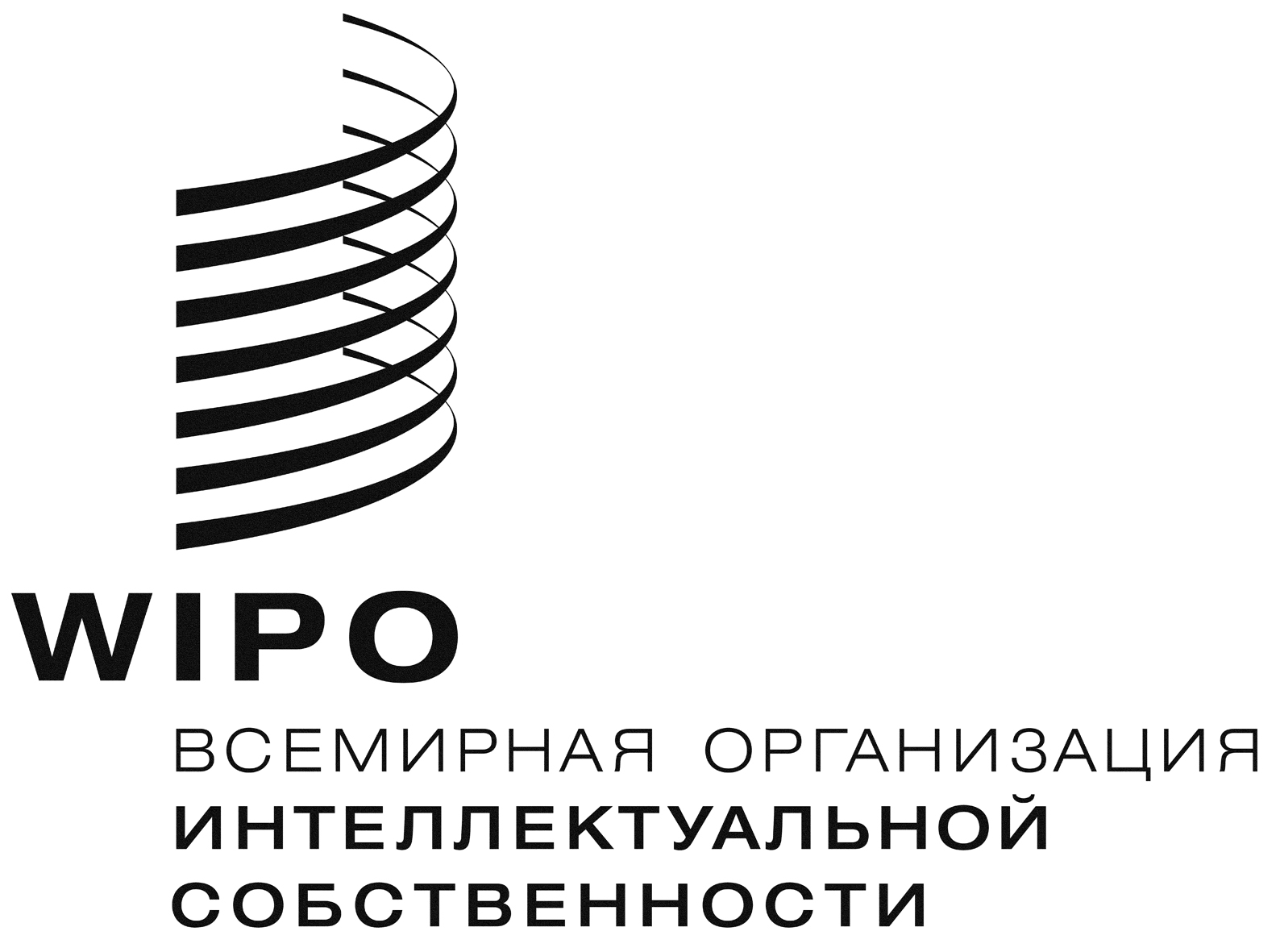 RWIPO/GRTKF/IC/36/inf/6 WIPO/GRTKF/IC/36/inf/6 WIPO/GRTKF/IC/36/inf/6 оригинал: английскийоригинал: английскийоригинал: английскийДАТА:  28 июня 2018 Г.ДАТА:  28 июня 2018 Г.ДАТА:  28 июня 2018 Г.